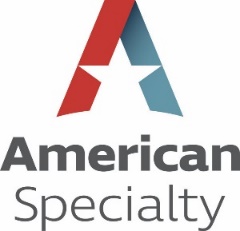 ICE RINK INSURANCE QUESTIONNAIRESUBMISSION REQUIREMENTSCompleted and signed ACORD Applicant Information Section 125, ACORD CGL Section 126, and ACORD applications for other requested coverages (e.g., Auto, Crime, Excess Liability, Inland Marine, Property)Five years currently-valued insurance company loss runs with description of any claim or reserve in excess of $25,000Sub-contractor/independent contractor agreements and/or agreements between the insured and any additional insured.Lease agreement with building or premises ownerFacility agreement (e.g., required of third parties renting your facility)Waiver and release of liability formSexual Abuse/Molestation Policy, including written procedures for dealing with allegations of sexual abuse.Daily inspection logPHYSICAL PLANT AND MAINTENANCE INFORMATIONICE RESURFACING EQUIPMENT:AIR QUALITY (Gasoline & Propane Equipment)Rink Use InformationStaffing Information           THE UNDERSIGNED IS AN AUTHORIZED REPRESENTATIVE OF THE APPLICANT AND REPRESENTS THAT REASONABLE INQUIRY HAS BEEN MADE TO OBTAIN THE ANSWERS TO QUESTIONS ON THIS QUESTIONNAIRE.  HE/SHE REPRESENTS THAT THE ANSWERS ARE TRUE, CORRECT AND COMPLETE TO THE BEST OF HIS/HER KNOWLEDGE.I further acknowledge that I understand that this information is provided in conjunction with and in addition to the ACORD application(s) referenced above and that the information contained herein is subject to the same notices, disclaimers, warranties, and representations as on the referenced application(s).Date			Signature of Insured						TitleSend completed form along with referenced ACORD application(s) to: 						 Insurance & Risk Services, Inc.7609 W. Jefferson Boulevard, Suite 100Fort Wayne, IN  46804Phone: (800) 245-2744E-mail:  apply@americanspecialty.comGENERAL INFORMATION1.        	Name of Insured (Applicant):       2.		Location/Address (if different from ACORD):       3.        	What is the insured’s FEIN number?       4.        	What is the insured’s website address?       5.         	Number of years in business?       6.	Does the insured conduct any other operations under this name?					 Yes	 No	If yes, please explain:       UNDERWRITING INFORMATION1.	Do you own or lease the premises?     Own    Lease 	If leased, what are the other occupancies/tenants in the building, if any?      2.	List ice rink associations of which you are a member:  ISI     US Ice Rink Association     NEISMA     	Others      If Others, which one(s)?       3.	List other locations owned or operated:          4.	Do you run programs in your rink under another business name?					 Yes   No 	IF SO, PLEASE PROVIDE NAME(S):          ANNUAL GROSS RECEIPTS BREAKDOWNA.	GENERAL ADMISSION:	Open public skate			$      	Skate rental (public)			$      				TOTAL:	$      B.	RINK SPONSORED:	Recreational group lessons		$      	Figure skating lessons			$      	Hockey lessons				$      	Senior hockey league			$      	Skate sharpening			$      	Skate rental for lessons			$      	Parties					$      				TOTAL:	$      C.	FACILITY RENTAL:	USA Hockey *				$      	U.S. Figure Skating			$      	Association (clubs & events)		$      	High school and college			$      	Non-skating events			$      				TOTAL:	$      	* List all USA Hockey Teams/Leagues that skate at your facility:D.	OTHER:		Arcade					$      	Concessions				$      	Pro Shop				$      	Vending				$      	Liquor					$      	Other:       				$      				TOTAL:	$      Number of stories:       Number of stories:       Total square footage:      Total square footage:      Total square footage:      Total square footage:      Total square footage:      Total square footage:      Total square footage:      Total square footage:      Total square footage:      Total square footage:      # of Skating surfaces:      # of Skating surfaces:      Height of boards:      Height of boards:      Height of glass at sides:      Height of glass at sides:      Height of glass at sides:      Height of glass at sides:      Height of glass at sides:      Height of glass at sides:      Height of glass at ends:      Height of glass at ends:      Height of glass at ends:      Height of glass at ends:      Protective netting? 	 Yes Yes Yes No No No Full Full Ends Ends OtherSurface Composition under ice: Surface Composition under ice: Surface Composition under ice: Type of other floor surfaces:Type of other floor surfaces:Type of other floor surfaces:Date these were last resurfaced: Date these were last resurfaced: Date these were last resurfaced: Is the rink:	 Indoor	 Outdoor  Is the rink:	 Indoor	 Outdoor  Is the rink:	 Indoor	 Outdoor  Is the rink:	 Indoor	 Outdoor  Is the rink:	 Indoor	 Outdoor  Is the rink:	 Indoor	 Outdoor  Is the rink:	 Indoor	 Outdoor  Is the rink:	 Indoor	 Outdoor  Is the rink:	 Indoor	 Outdoor  Is the rink:	 Indoor	 Outdoor  Is the rink:	 Indoor	 Outdoor  Is the rink:	 Indoor	 Outdoor  Describe how you monitor ice quality: Describe how you monitor ice quality: Describe how you monitor ice quality: Describe how you monitor ice quality: Describe how you monitor ice quality: Describe how you monitor ice quality: Describe how you secure rink when closed: Describe how you secure rink when closed: Describe how you secure rink when closed: Describe how you secure rink when closed: Describe how you secure rink when closed: Describe how you secure rink when closed: Age of building:      Age of building:      If over 25 years old, year updated: Electrical:      If over 25 years old, year updated: Electrical:      If over 25 years old, year updated: Electrical:      If over 25 years old, year updated: Electrical:      If over 25 years old, year updated: Electrical:      If over 25 years old, year updated: Electrical:      If over 25 years old, year updated: Electrical:      If over 25 years old, year updated: Electrical:      HVAC:          HVAC:          Does your rink have a Direct Refrigeration System or an Indirect Refrigeration System?       Does your rink have a Direct Refrigeration System or an Indirect Refrigeration System?       Does your rink have a Direct Refrigeration System or an Indirect Refrigeration System?       Does your rink have a Direct Refrigeration System or an Indirect Refrigeration System?       Does your rink have a Direct Refrigeration System or an Indirect Refrigeration System?       Does your rink have a Direct Refrigeration System or an Indirect Refrigeration System?       Does your rink have a Direct Refrigeration System or an Indirect Refrigeration System?       Does your rink have a Direct Refrigeration System or an Indirect Refrigeration System?       Does your rink have a Direct Refrigeration System or an Indirect Refrigeration System?       Does your rink have a Direct Refrigeration System or an Indirect Refrigeration System?       Does your rink have a Direct Refrigeration System or an Indirect Refrigeration System?       Does your rink have a Direct Refrigeration System or an Indirect Refrigeration System?       Age of chiller:       		Age of compressors/condensers:            Age of brine pump:       Age of chiller:       		Age of compressors/condensers:            Age of brine pump:       Age of chiller:       		Age of compressors/condensers:            Age of brine pump:       Age of chiller:       		Age of compressors/condensers:            Age of brine pump:       Age of chiller:       		Age of compressors/condensers:            Age of brine pump:       Age of chiller:       		Age of compressors/condensers:            Age of brine pump:       Age of chiller:       		Age of compressors/condensers:            Age of brine pump:       Age of chiller:       		Age of compressors/condensers:            Age of brine pump:       Age of chiller:       		Age of compressors/condensers:            Age of brine pump:       Age of chiller:       		Age of compressors/condensers:            Age of brine pump:       Age of chiller:       		Age of compressors/condensers:            Age of brine pump:       Age of chiller:       		Age of compressors/condensers:            Age of brine pump:       Do you have any spectator seating?  	  Yes	 No    	Maximum Seating?        Do you have any spectator seating?  	  Yes	 No    	Maximum Seating?        Do you have any spectator seating?  	  Yes	 No    	Maximum Seating?        Do you have any spectator seating?  	  Yes	 No    	Maximum Seating?        Do you have any spectator seating?  	  Yes	 No    	Maximum Seating?        Do you have any spectator seating?  	  Yes	 No    	Maximum Seating?        Do you have any spectator seating?  	  Yes	 No    	Maximum Seating?        Do you have any spectator seating?  	  Yes	 No    	Maximum Seating?        Do you have any spectator seating?  	  Yes	 No    	Maximum Seating?        Do you have any spectator seating?  	  Yes	 No    	Maximum Seating?        Do you have any spectator seating?  	  Yes	 No    	Maximum Seating?        Do you have any spectator seating?  	  Yes	 No    	Maximum Seating?        Do you have the following:	Rink Rules Posted?			 Yes	 No	Skaters’ Code of Conduct posted?	 Yes	 No	Safety Inspection Checklist		 Yes	 No	Skate Maintenance Log?		 Yes	 No	Ice Resurfacing Log?			 Yes	 No	Video Surveillance?  			 Yes	 NoDo you have the following:	Rink Rules Posted?			 Yes	 No	Skaters’ Code of Conduct posted?	 Yes	 No	Safety Inspection Checklist		 Yes	 No	Skate Maintenance Log?		 Yes	 No	Ice Resurfacing Log?			 Yes	 No	Video Surveillance?  			 Yes	 NoDo you have the following:	Rink Rules Posted?			 Yes	 No	Skaters’ Code of Conduct posted?	 Yes	 No	Safety Inspection Checklist		 Yes	 No	Skate Maintenance Log?		 Yes	 No	Ice Resurfacing Log?			 Yes	 No	Video Surveillance?  			 Yes	 NoDo you have the following:	Rink Rules Posted?			 Yes	 No	Skaters’ Code of Conduct posted?	 Yes	 No	Safety Inspection Checklist		 Yes	 No	Skate Maintenance Log?		 Yes	 No	Ice Resurfacing Log?			 Yes	 No	Video Surveillance?  			 Yes	 NoDo you have the following:	Rink Rules Posted?			 Yes	 No	Skaters’ Code of Conduct posted?	 Yes	 No	Safety Inspection Checklist		 Yes	 No	Skate Maintenance Log?		 Yes	 No	Ice Resurfacing Log?			 Yes	 No	Video Surveillance?  			 Yes	 NoDo you have the following:	Rink Rules Posted?			 Yes	 No	Skaters’ Code of Conduct posted?	 Yes	 No	Safety Inspection Checklist		 Yes	 No	Skate Maintenance Log?		 Yes	 No	Ice Resurfacing Log?			 Yes	 No	Video Surveillance?  			 Yes	 NoDo you have the following:	Rink Rules Posted?			 Yes	 No	Skaters’ Code of Conduct posted?	 Yes	 No	Safety Inspection Checklist		 Yes	 No	Skate Maintenance Log?		 Yes	 No	Ice Resurfacing Log?			 Yes	 No	Video Surveillance?  			 Yes	 NoDo you have the following:	Rink Rules Posted?			 Yes	 No	Skaters’ Code of Conduct posted?	 Yes	 No	Safety Inspection Checklist		 Yes	 No	Skate Maintenance Log?		 Yes	 No	Ice Resurfacing Log?			 Yes	 No	Video Surveillance?  			 Yes	 NoDo you have the following:	Rink Rules Posted?			 Yes	 No	Skaters’ Code of Conduct posted?	 Yes	 No	Safety Inspection Checklist		 Yes	 No	Skate Maintenance Log?		 Yes	 No	Ice Resurfacing Log?			 Yes	 No	Video Surveillance?  			 Yes	 NoDo you have the following:	Rink Rules Posted?			 Yes	 No	Skaters’ Code of Conduct posted?	 Yes	 No	Safety Inspection Checklist		 Yes	 No	Skate Maintenance Log?		 Yes	 No	Ice Resurfacing Log?			 Yes	 No	Video Surveillance?  			 Yes	 NoDo you have the following:	Rink Rules Posted?			 Yes	 No	Skaters’ Code of Conduct posted?	 Yes	 No	Safety Inspection Checklist		 Yes	 No	Skate Maintenance Log?		 Yes	 No	Ice Resurfacing Log?			 Yes	 No	Video Surveillance?  			 Yes	 NoDo you have the following:	Rink Rules Posted?			 Yes	 No	Skaters’ Code of Conduct posted?	 Yes	 No	Safety Inspection Checklist		 Yes	 No	Skate Maintenance Log?		 Yes	 No	Ice Resurfacing Log?			 Yes	 No	Video Surveillance?  			 Yes	 NoDescribe areas of coverage for video surveillance:Describe areas of coverage for video surveillance:Describe areas of coverage for video surveillance:Describe areas of coverage for video surveillance:Describe areas of coverage for video surveillance:Describe areas of coverage for video surveillance:Describe areas of coverage for video surveillance:Describe areas of coverage for video surveillance:Describe areas of coverage for video surveillance:Describe areas of coverage for video surveillance:Describe areas of coverage for video surveillance:Describe areas of coverage for video surveillance:Please describe regular maintenance on rink:          Please describe regular maintenance on rink:          Please describe regular maintenance on rink:          Please describe regular maintenance on rink:          Please describe regular maintenance on rink:          Please describe regular maintenance on rink:          Please describe regular maintenance on rink:          Please describe regular maintenance on rink:          Please describe regular maintenance on rink:          Please describe regular maintenance on rink:          Please describe regular maintenance on rink:          Please describe regular maintenance on rink:          Please describe preventative maintenance procedures for chillers, brine pump, compressors, and condensers:Please describe preventative maintenance procedures for chillers, brine pump, compressors, and condensers:Please describe preventative maintenance procedures for chillers, brine pump, compressors, and condensers:Please describe preventative maintenance procedures for chillers, brine pump, compressors, and condensers:Please describe preventative maintenance procedures for chillers, brine pump, compressors, and condensers:Please describe preventative maintenance procedures for chillers, brine pump, compressors, and condensers:Please describe preventative maintenance procedures for chillers, brine pump, compressors, and condensers:Please describe preventative maintenance procedures for chillers, brine pump, compressors, and condensers:Please describe preventative maintenance procedures for chillers, brine pump, compressors, and condensers:Please describe preventative maintenance procedures for chillers, brine pump, compressors, and condensers:Please describe preventative maintenance procedures for chillers, brine pump, compressors, and condensers:Please describe preventative maintenance procedures for chillers, brine pump, compressors, and condensers:Do you document this maintenance in writing?   Yes  No  If yes, describe:        Do you document this maintenance in writing?   Yes  No  If yes, describe:        Do you document this maintenance in writing?   Yes  No  If yes, describe:        Do you document this maintenance in writing?   Yes  No  If yes, describe:        Do you document this maintenance in writing?   Yes  No  If yes, describe:        Do you document this maintenance in writing?   Yes  No  If yes, describe:        Do you document this maintenance in writing?   Yes  No  If yes, describe:        Do you document this maintenance in writing?   Yes  No  If yes, describe:        Do you document this maintenance in writing?   Yes  No  If yes, describe:        Do you document this maintenance in writing?   Yes  No  If yes, describe:        Do you document this maintenance in writing?   Yes  No  If yes, describe:        Do you document this maintenance in writing?   Yes  No  If yes, describe:        Does the rink have a Certified Ice Technician (CIT) on staff, or have any staff member completed any of the following courses:  Basic Arena Refrigeration (BAR), Ice Maintenance and Equipment Operations (IMEO)?   Yes	 NoDoes the rink have a Certified Ice Technician (CIT) on staff, or have any staff member completed any of the following courses:  Basic Arena Refrigeration (BAR), Ice Maintenance and Equipment Operations (IMEO)?   Yes	 NoDoes the rink have a Certified Ice Technician (CIT) on staff, or have any staff member completed any of the following courses:  Basic Arena Refrigeration (BAR), Ice Maintenance and Equipment Operations (IMEO)?   Yes	 NoDoes the rink have a Certified Ice Technician (CIT) on staff, or have any staff member completed any of the following courses:  Basic Arena Refrigeration (BAR), Ice Maintenance and Equipment Operations (IMEO)?   Yes	 NoDoes the rink have a Certified Ice Technician (CIT) on staff, or have any staff member completed any of the following courses:  Basic Arena Refrigeration (BAR), Ice Maintenance and Equipment Operations (IMEO)?   Yes	 NoDoes the rink have a Certified Ice Technician (CIT) on staff, or have any staff member completed any of the following courses:  Basic Arena Refrigeration (BAR), Ice Maintenance and Equipment Operations (IMEO)?   Yes	 NoDoes the rink have a Certified Ice Technician (CIT) on staff, or have any staff member completed any of the following courses:  Basic Arena Refrigeration (BAR), Ice Maintenance and Equipment Operations (IMEO)?   Yes	 NoDoes the rink have a Certified Ice Technician (CIT) on staff, or have any staff member completed any of the following courses:  Basic Arena Refrigeration (BAR), Ice Maintenance and Equipment Operations (IMEO)?   Yes	 NoDoes the rink have a Certified Ice Technician (CIT) on staff, or have any staff member completed any of the following courses:  Basic Arena Refrigeration (BAR), Ice Maintenance and Equipment Operations (IMEO)?   Yes	 NoDoes the rink have a Certified Ice Technician (CIT) on staff, or have any staff member completed any of the following courses:  Basic Arena Refrigeration (BAR), Ice Maintenance and Equipment Operations (IMEO)?   Yes	 NoDoes the rink have a Certified Ice Technician (CIT) on staff, or have any staff member completed any of the following courses:  Basic Arena Refrigeration (BAR), Ice Maintenance and Equipment Operations (IMEO)?   Yes	 NoDoes the rink have a Certified Ice Technician (CIT) on staff, or have any staff member completed any of the following courses:  Basic Arena Refrigeration (BAR), Ice Maintenance and Equipment Operations (IMEO)?   Yes	 NoHave you installed a fire alarm?							 Yes	 NoHave you installed a fire alarm?							 Yes	 NoHave you installed a fire alarm?							 Yes	 NoHave you installed a fire alarm?							 Yes	 NoHave you installed a fire alarm?							 Yes	 NoHave you installed a fire alarm?							 Yes	 NoHave you installed a fire alarm?							 Yes	 NoHave you installed a fire alarm?							 Yes	 NoHave you installed a fire alarm?							 Yes	 NoHave you installed a fire alarm?							 Yes	 NoHave you installed a fire alarm?							 Yes	 NoHave you installed a fire alarm?							 Yes	 NoHave you installed a burglar alarm/motion detector?				 Yes	 NoHave you installed a burglar alarm/motion detector?				 Yes	 NoHave you installed a burglar alarm/motion detector?				 Yes	 NoHave you installed a burglar alarm/motion detector?				 Yes	 NoHave you installed a burglar alarm/motion detector?				 Yes	 NoHave you installed a burglar alarm/motion detector?				 Yes	 NoHave you installed a burglar alarm/motion detector?				 Yes	 NoHave you installed a burglar alarm/motion detector?				 Yes	 NoHave you installed a burglar alarm/motion detector?				 Yes	 NoHave you installed a burglar alarm/motion detector?				 Yes	 NoHave you installed a burglar alarm/motion detector?				 Yes	 NoHave you installed a burglar alarm/motion detector?				 Yes	 NoDo you have outside security?							 Yes	 NoIf so, how many?	     				Are they armed?	 Yes	 NoDo you have outside security?							 Yes	 NoIf so, how many?	     				Are they armed?	 Yes	 NoDo you have outside security?							 Yes	 NoIf so, how many?	     				Are they armed?	 Yes	 NoDo you have outside security?							 Yes	 NoIf so, how many?	     				Are they armed?	 Yes	 NoDo you have outside security?							 Yes	 NoIf so, how many?	     				Are they armed?	 Yes	 NoDo you have outside security?							 Yes	 NoIf so, how many?	     				Are they armed?	 Yes	 NoDo you have outside security?							 Yes	 NoIf so, how many?	     				Are they armed?	 Yes	 NoDo you have outside security?							 Yes	 NoIf so, how many?	     				Are they armed?	 Yes	 NoDo you have outside security?							 Yes	 NoIf so, how many?	     				Are they armed?	 Yes	 NoDo you have outside security?							 Yes	 NoIf so, how many?	     				Are they armed?	 Yes	 NoDo you have outside security?							 Yes	 NoIf so, how many?	     				Are they armed?	 Yes	 NoDo you have outside security?							 Yes	 NoIf so, how many?	     				Are they armed?	 Yes	 NoDo you have certified first aid personnel?	 Yes	 No	 CPR	 First Aid	Number per session:      Do you have certified first aid personnel?	 Yes	 No	 CPR	 First Aid	Number per session:      Do you have certified first aid personnel?	 Yes	 No	 CPR	 First Aid	Number per session:      Do you have certified first aid personnel?	 Yes	 No	 CPR	 First Aid	Number per session:      Do you have certified first aid personnel?	 Yes	 No	 CPR	 First Aid	Number per session:      Do you have certified first aid personnel?	 Yes	 No	 CPR	 First Aid	Number per session:      Do you have certified first aid personnel?	 Yes	 No	 CPR	 First Aid	Number per session:      Do you have certified first aid personnel?	 Yes	 No	 CPR	 First Aid	Number per session:      Do you have certified first aid personnel?	 Yes	 No	 CPR	 First Aid	Number per session:      Do you have certified first aid personnel?	 Yes	 No	 CPR	 First Aid	Number per session:      Do you have certified first aid personnel?	 Yes	 No	 CPR	 First Aid	Number per session:      Do you have certified first aid personnel?	 Yes	 No	 CPR	 First Aid	Number per session:      Do you have an AED? 				 Yes	 No	Number of personnel trained to use:      Do you have an AED? 				 Yes	 No	Number of personnel trained to use:      Do you have an AED? 				 Yes	 No	Number of personnel trained to use:      Do you have an AED? 				 Yes	 No	Number of personnel trained to use:      Do you have an AED? 				 Yes	 No	Number of personnel trained to use:      Do you have an AED? 				 Yes	 No	Number of personnel trained to use:      Do you have an AED? 				 Yes	 No	Number of personnel trained to use:      Do you have an AED? 				 Yes	 No	Number of personnel trained to use:      Do you have an AED? 				 Yes	 No	Number of personnel trained to use:      Do you have an AED? 				 Yes	 No	Number of personnel trained to use:      Do you have an AED? 				 Yes	 No	Number of personnel trained to use:      Do you have an AED? 				 Yes	 No	Number of personnel trained to use:      Do you have a deep fryer or a grill?						 Yes	 No If yes, is it approved by the Fire Marshall?					 Yes	 No Do you have a deep fryer or a grill?						 Yes	 No If yes, is it approved by the Fire Marshall?					 Yes	 No Do you have a deep fryer or a grill?						 Yes	 No If yes, is it approved by the Fire Marshall?					 Yes	 No Do you have a deep fryer or a grill?						 Yes	 No If yes, is it approved by the Fire Marshall?					 Yes	 No Do you have a deep fryer or a grill?						 Yes	 No If yes, is it approved by the Fire Marshall?					 Yes	 No Do you have a deep fryer or a grill?						 Yes	 No If yes, is it approved by the Fire Marshall?					 Yes	 No Do you have a deep fryer or a grill?						 Yes	 No If yes, is it approved by the Fire Marshall?					 Yes	 No Do you have a deep fryer or a grill?						 Yes	 No If yes, is it approved by the Fire Marshall?					 Yes	 No Do you have a deep fryer or a grill?						 Yes	 No If yes, is it approved by the Fire Marshall?					 Yes	 No Do you have a deep fryer or a grill?						 Yes	 No If yes, is it approved by the Fire Marshall?					 Yes	 No Do you have a deep fryer or a grill?						 Yes	 No If yes, is it approved by the Fire Marshall?					 Yes	 No Do you have a deep fryer or a grill?						 Yes	 No If yes, is it approved by the Fire Marshall?					 Yes	 No How often is the system cleaned? 	      How often is the system cleaned? 	      How often is the system cleaned? 	      How often is the system cleaned? 	      How often is the system cleaned? 	      How often is the system cleaned? 	      How often is the system cleaned? 	      How often is the system cleaned? 	      How often is the system cleaned? 	      How often is the system cleaned? 	      How often is the system cleaned? 	      How often is the system cleaned? 	               Year                      Make		RC Value	Fuel Source1.                                  		     	     2.                                         		     	     Is ice resurfacer (zamboni) regularly maintained?   Yes   NoPlease describe:       Does rink have carbon monoxide testing equipment?   Yes	 NoIf yes, what type?	  Hand Held        Hard Wired         Portable  How often is air quality tested?       Fresh air intakes are not blocked and are not near areas where exhaust can enter from outside vehicles?											        Yes   NoDoes all equipment meet EPA emissions standards?   Yes   No  Does rink have a written policy / procedure in place in the event emissions exceed permissible levels?   Yes   NoHas the rink ever had an air sickness incident?   Yes   NoIf yes, please provide details:       Do you obtain waivers specific to your facility for ALL participants in athletic activities (including dry floor activities and activities sponsored by other organizations)? 					 Yes	 NoDo you obtain waivers specific to your facility for ALL participants in athletic activities (including dry floor activities and activities sponsored by other organizations)? 					 Yes	 NoMaximum # of skaters per skate guard:      Are rink guards equipped with a radio and a whistle?				 Yes	 NoAre rink guards equipped with a radio and a whistle?				 Yes	 NoAre rink guards outfitted with an easily identifiable uniform?			 Yes	 NoAre rink guards outfitted with an easily identifiable uniform?			 Yes	 NoWhat type of training do rink guards receive? (e.g. positioning and patrolling methods, incident response)       What type of training do rink guards receive? (e.g. positioning and patrolling methods, incident response)       Do you have skating competitions?						 Yes	 NoIf yes, are there sponsoring or sanctioning organizations?			 Yes	 NoIf yes, please provide names:      Do you have skating competitions?						 Yes	 NoIf yes, are there sponsoring or sanctioning organizations?			 Yes	 NoIf yes, please provide names:      Do you have any of the following or conduct the following on your premises?Travel Hockey			    	 Yes	 NoIn-House Leagues		    	 Yes	 No		Speed Skating			    	 Yes	 No			Broomball			    	 Yes	 No			Roller Skating – In-line		    	 Yes	 No 		Roller Skating - Quads		 Yes	 No 	Exercise/Dance			    	 Yes	 No Equipment Sales		    	 Yes	 No		Equipment Rental		   	 Yes	 No   	If yes, equipment is rented for use:  	 On Premises   Outside of rinkEquipment Repair		    	 Yes	 No		Day Care			    	 Yes	 No		Laser Tag			    	 Yes	 No 	Fitness Center			    	 Yes	 NoSoccer or other sports		    	 Yes	 NoDry floor events			    	 Yes	 No		If yes, describe:      Other Activities			    	 Yes	 NoIf other, please explain:      Do you have any of the following or conduct the following on your premises?Travel Hockey			    	 Yes	 NoIn-House Leagues		    	 Yes	 No		Speed Skating			    	 Yes	 No			Broomball			    	 Yes	 No			Roller Skating – In-line		    	 Yes	 No 		Roller Skating - Quads		 Yes	 No 	Exercise/Dance			    	 Yes	 No Equipment Sales		    	 Yes	 No		Equipment Rental		   	 Yes	 No   	If yes, equipment is rented for use:  	 On Premises   Outside of rinkEquipment Repair		    	 Yes	 No		Day Care			    	 Yes	 No		Laser Tag			    	 Yes	 No 	Fitness Center			    	 Yes	 NoSoccer or other sports		    	 Yes	 NoDry floor events			    	 Yes	 No		If yes, describe:      Other Activities			    	 Yes	 NoIf other, please explain:      Do you conduct off-premises events?	 Yes	 No		If yes, describe:       Do you conduct off-premises events?	 Yes	 No		If yes, describe:       Do you provide bus, car or other transportation services?    Yes   No	Do you provide bus, car or other transportation services?    Yes   No	Total number of staff: 	      Full time (40 hours): 	     Part time: 	     Part time: 	     Minimum age of skate guards: 	     Minimum age of skate guards: 	     Minimum age of skate guards: 	     Minimum age of skate guards: 	     Are instructors/coaches:		 Employees				 Independent Contractors (If so, attach contract)Are instructors/coaches:		 Employees				 Independent Contractors (If so, attach contract)Are instructors/coaches:		 Employees				 Independent Contractors (If so, attach contract)Are instructors/coaches:		 Employees				 Independent Contractors (If so, attach contract)Do you utilize volunteers?	 Yes	 NoIf yes, please describe:          Do you utilize volunteers?	 Yes	 NoIf yes, please describe:          Do you utilize volunteers?	 Yes	 NoIf yes, please describe:          Do you utilize volunteers?	 Yes	 NoIf yes, please describe:          ABUSE AND MOLESTATION(Please complete this section if you need a quote for Abuse and Molestation Coverage.  If you do not need a quote for Abuse and Molestation Coverage please skip this section and continue to the next section.)ABUSE AND MOLESTATION(Please complete this section if you need a quote for Abuse and Molestation Coverage.  If you do not need a quote for Abuse and Molestation Coverage please skip this section and continue to the next section.)ABUSE AND MOLESTATION(Please complete this section if you need a quote for Abuse and Molestation Coverage.  If you do not need a quote for Abuse and Molestation Coverage please skip this section and continue to the next section.)ABUSE AND MOLESTATION(Please complete this section if you need a quote for Abuse and Molestation Coverage.  If you do not need a quote for Abuse and Molestation Coverage please skip this section and continue to the next section.)1.	Does the insured have custodial responsibility for minors?					 Yes    No	If yes, is abuse coverage desired?						 Yes    No1.	Does the insured have custodial responsibility for minors?					 Yes    No	If yes, is abuse coverage desired?						 Yes    No1.	Does the insured have custodial responsibility for minors?					 Yes    No	If yes, is abuse coverage desired?						 Yes    No1.	Does the insured have custodial responsibility for minors?					 Yes    No	If yes, is abuse coverage desired?						 Yes    No2.  	Do your employees and volunteers (paid and volunteer) employment application include questions about whether 	the individual has ever been convicted for any crime, including sex-related or child-abuse offenses?														 Yes	 No     	If yes, what is the process for dealing with a "yes" answer?      2.  	Do your employees and volunteers (paid and volunteer) employment application include questions about whether 	the individual has ever been convicted for any crime, including sex-related or child-abuse offenses?														 Yes	 No     	If yes, what is the process for dealing with a "yes" answer?      2.  	Do your employees and volunteers (paid and volunteer) employment application include questions about whether 	the individual has ever been convicted for any crime, including sex-related or child-abuse offenses?														 Yes	 No     	If yes, what is the process for dealing with a "yes" answer?      2.  	Do your employees and volunteers (paid and volunteer) employment application include questions about whether 	the individual has ever been convicted for any crime, including sex-related or child-abuse offenses?														 Yes	 No     	If yes, what is the process for dealing with a "yes" answer?      3.	(a)	Does your state permit you to do criminal background checks on:		 Yes	 No 	Employees? 		 Yes	 No	Volunteers?	 (b)	If yes, do you routinely request and receive such background information on all 		individuals who will have contact with minors?	 					 Yes	 No3.	(a)	Does your state permit you to do criminal background checks on:		 Yes	 No 	Employees? 		 Yes	 No	Volunteers?	 (b)	If yes, do you routinely request and receive such background information on all 		individuals who will have contact with minors?	 					 Yes	 No3.	(a)	Does your state permit you to do criminal background checks on:		 Yes	 No 	Employees? 		 Yes	 No	Volunteers?	 (b)	If yes, do you routinely request and receive such background information on all 		individuals who will have contact with minors?	 					 Yes	 No3.	(a)	Does your state permit you to do criminal background checks on:		 Yes	 No 	Employees? 		 Yes	 No	Volunteers?	 (b)	If yes, do you routinely request and receive such background information on all 		individuals who will have contact with minors?	 					 Yes	 No4.	(a)	Do you verify employment-related references for employees?  				 Yes   No	(b)	Do you verify employment-related references for volunteers? 				 Yes   No4.	(a)	Do you verify employment-related references for employees?  				 Yes   No	(b)	Do you verify employment-related references for volunteers? 				 Yes   No4.	(a)	Do you verify employment-related references for employees?  				 Yes   No	(b)	Do you verify employment-related references for volunteers? 				 Yes   No4.	(a)	Do you verify employment-related references for employees?  				 Yes   No	(b)	Do you verify employment-related references for volunteers? 				 Yes   No5.	(a)	Do you conduct a personal interview for employees?  					 Yes   No	(b)	Do you conduct a personal interview for volunteers? 					 Yes   No5.	(a)	Do you conduct a personal interview for employees?  					 Yes   No	(b)	Do you conduct a personal interview for volunteers? 					 Yes   No5.	(a)	Do you conduct a personal interview for employees?  					 Yes   No	(b)	Do you conduct a personal interview for volunteers? 					 Yes   No5.	(a)	Do you conduct a personal interview for employees?  					 Yes   No	(b)	Do you conduct a personal interview for volunteers? 					 Yes   No6.	Do you have a written set of procedures for screening employees and volunteers? 		 Yes   No	If yes, please forward.  If no, please describe your screening process.       6.	Do you have a written set of procedures for screening employees and volunteers? 		 Yes   No	If yes, please forward.  If no, please describe your screening process.       6.	Do you have a written set of procedures for screening employees and volunteers? 		 Yes   No	If yes, please forward.  If no, please describe your screening process.       6.	Do you have a written set of procedures for screening employees and volunteers? 		 Yes   No	If yes, please forward.  If no, please describe your screening process.       7.	Do you have an Abuse / Molestation Policy with regard to sexual abuse? 				 Yes   No	If yes, please indicate how it is provided to your employees/volunteers.         7.	Do you have an Abuse / Molestation Policy with regard to sexual abuse? 				 Yes   No	If yes, please indicate how it is provided to your employees/volunteers.         7.	Do you have an Abuse / Molestation Policy with regard to sexual abuse? 				 Yes   No	If yes, please indicate how it is provided to your employees/volunteers.         7.	Do you have an Abuse / Molestation Policy with regard to sexual abuse? 				 Yes   No	If yes, please indicate how it is provided to your employees/volunteers.         8.	Do you have written procedures for dealing with allegations of sexual abuse?  			 Yes   No 	If yes, please forward.  If no, please describe what your current response would be.      8.	Do you have written procedures for dealing with allegations of sexual abuse?  			 Yes   No 	If yes, please forward.  If no, please describe what your current response would be.      8.	Do you have written procedures for dealing with allegations of sexual abuse?  			 Yes   No 	If yes, please forward.  If no, please describe what your current response would be.      8.	Do you have written procedures for dealing with allegations of sexual abuse?  			 Yes   No 	If yes, please forward.  If no, please describe what your current response would be.      9.	   Describe how your organization supervises employees and volunteers having custody of children.9.	   Describe how your organization supervises employees and volunteers having custody of children.9.	   Describe how your organization supervises employees and volunteers having custody of children.9.	   Describe how your organization supervises employees and volunteers having custody of children.10.	(a) Has your organization ever had an incident which resulted in an allegation of sexual 	     abuse? 										 Yes   No	     If yes, please describe your organization's response to the allegation.        	(b) Was a claim made against the organization or an individual within the organization?  	 Yes   No	                                 When did the alleged incident(s) occur?       	(c) Was the case taken to trial?  		 Yes   No		  Civil	   Criminal	(d) What was the disposition of the case?      10.	(a) Has your organization ever had an incident which resulted in an allegation of sexual 	     abuse? 										 Yes   No	     If yes, please describe your organization's response to the allegation.        	(b) Was a claim made against the organization or an individual within the organization?  	 Yes   No	                                 When did the alleged incident(s) occur?       	(c) Was the case taken to trial?  		 Yes   No		  Civil	   Criminal	(d) What was the disposition of the case?      10.	(a) Has your organization ever had an incident which resulted in an allegation of sexual 	     abuse? 										 Yes   No	     If yes, please describe your organization's response to the allegation.        	(b) Was a claim made against the organization or an individual within the organization?  	 Yes   No	                                 When did the alleged incident(s) occur?       	(c) Was the case taken to trial?  		 Yes   No		  Civil	   Criminal	(d) What was the disposition of the case?      10.	(a) Has your organization ever had an incident which resulted in an allegation of sexual 	     abuse? 										 Yes   No	     If yes, please describe your organization's response to the allegation.        	(b) Was a claim made against the organization or an individual within the organization?  	 Yes   No	                                 When did the alleged incident(s) occur?       	(c) Was the case taken to trial?  		 Yes   No		  Civil	   Criminal	(d) What was the disposition of the case?      11.	Regarding coverage for abuse and molestation, does your current insurance program:	 Yes   No		Exclude coverage?	 Yes   No		Limit coverage (please forward a copy of the endorsement)?	 Yes   No		Neither exclude nor limit coverage?11.	Regarding coverage for abuse and molestation, does your current insurance program:	 Yes   No		Exclude coverage?	 Yes   No		Limit coverage (please forward a copy of the endorsement)?	 Yes   No		Neither exclude nor limit coverage?11.	Regarding coverage for abuse and molestation, does your current insurance program:	 Yes   No		Exclude coverage?	 Yes   No		Limit coverage (please forward a copy of the endorsement)?	 Yes   No		Neither exclude nor limit coverage?11.	Regarding coverage for abuse and molestation, does your current insurance program:	 Yes   No		Exclude coverage?	 Yes   No		Limit coverage (please forward a copy of the endorsement)?	 Yes   No		Neither exclude nor limit coverage?12.	Please indicate age range of minors in your care or under the supervision of your employees or volunteers at any 	time.      12.	Please indicate age range of minors in your care or under the supervision of your employees or volunteers at any 	time.      12.	Please indicate age range of minors in your care or under the supervision of your employees or volunteers at any 	time.      12.	Please indicate age range of minors in your care or under the supervision of your employees or volunteers at any 	time.      13.	Please describe your current and/or planned operations that involve the custodial care of minors.          	Is hired auto physical damage to be covered?							 Yes	 No13.	Please describe your current and/or planned operations that involve the custodial care of minors.          	Is hired auto physical damage to be covered?							 Yes	 No13.	Please describe your current and/or planned operations that involve the custodial care of minors.          	Is hired auto physical damage to be covered?							 Yes	 No13.	Please describe your current and/or planned operations that involve the custodial care of minors.          	Is hired auto physical damage to be covered?							 Yes	 NoAUTO EXPOSUREAUTO EXPOSUREAUTO EXPOSUREAUTO EXPOSURE1.	Complete the following chart:							Seeking Quote	    Insured Elsewhere	      No Exposure	A.	Owned or Long-Term Leased Vehicles	        								B.	Hired and/or Non-owned Vehicles	        							C.	Garagekeepers Liability	(e.g. Valet Parking)   							Note:  If seeking coverage for A. or C., provide the completed and signed ACORD Auto (including Auto Schedule) and/or Garagekeepers applications.If you purchase coverage for owned vehicles through another company, we cannot offer non-owned or hired auto coverage.  Please add it to your existing Commercial Auto policy.	1.	Complete the following chart:							Seeking Quote	    Insured Elsewhere	      No Exposure	A.	Owned or Long-Term Leased Vehicles	        								B.	Hired and/or Non-owned Vehicles	        							C.	Garagekeepers Liability	(e.g. Valet Parking)   							Note:  If seeking coverage for A. or C., provide the completed and signed ACORD Auto (including Auto Schedule) and/or Garagekeepers applications.If you purchase coverage for owned vehicles through another company, we cannot offer non-owned or hired auto coverage.  Please add it to your existing Commercial Auto policy.	1.	Complete the following chart:							Seeking Quote	    Insured Elsewhere	      No Exposure	A.	Owned or Long-Term Leased Vehicles	        								B.	Hired and/or Non-owned Vehicles	        							C.	Garagekeepers Liability	(e.g. Valet Parking)   							Note:  If seeking coverage for A. or C., provide the completed and signed ACORD Auto (including Auto Schedule) and/or Garagekeepers applications.If you purchase coverage for owned vehicles through another company, we cannot offer non-owned or hired auto coverage.  Please add it to your existing Commercial Auto policy.	2.	Do you use hired, borrowed, or short-term leased vehicles for business and are seeking 	a quote?											 Yes	 No	If yes, answer the following:	Provide the approximate cost of hire for all hired/leased (short-term) vehicles during the policy period:  $     	Do you purchase coverage through the rental agency when you rent vehicles?			 Yes	 No	Is hired auto physical damage to be covered?							 Yes	 No2.	Do you use hired, borrowed, or short-term leased vehicles for business and are seeking 	a quote?											 Yes	 No	If yes, answer the following:	Provide the approximate cost of hire for all hired/leased (short-term) vehicles during the policy period:  $     	Do you purchase coverage through the rental agency when you rent vehicles?			 Yes	 No	Is hired auto physical damage to be covered?							 Yes	 No2.	Do you use hired, borrowed, or short-term leased vehicles for business and are seeking 	a quote?											 Yes	 No	If yes, answer the following:	Provide the approximate cost of hire for all hired/leased (short-term) vehicles during the policy period:  $     	Do you purchase coverage through the rental agency when you rent vehicles?			 Yes	 No	Is hired auto physical damage to be covered?							 Yes	 No3.	Do employees or volunteers use personal vehicles for company business?			 Yes	 No	If yes, answer the following:	How many employees/volunteers use their personal vehicles for company business?       	How often:   Daily      Weekly      Monthly      Other:      	Describe the activities for which an employee/volunteer would use a personal vehicle for company business.	     	Do you verify that personal auto insurance is in place before employees can use their autos 	for company business?										 Yes	 No3.	Do employees or volunteers use personal vehicles for company business?			 Yes	 No	If yes, answer the following:	How many employees/volunteers use their personal vehicles for company business?       	How often:   Daily      Weekly      Monthly      Other:      	Describe the activities for which an employee/volunteer would use a personal vehicle for company business.	     	Do you verify that personal auto insurance is in place before employees can use their autos 	for company business?										 Yes	 No3.	Do employees or volunteers use personal vehicles for company business?			 Yes	 No	If yes, answer the following:	How many employees/volunteers use their personal vehicles for company business?       	How often:   Daily      Weekly      Monthly      Other:      	Describe the activities for which an employee/volunteer would use a personal vehicle for company business.	     	Do you verify that personal auto insurance is in place before employees can use their autos 	for company business?										 Yes	 No4.	Driver Screening and Training	Do you have a driver safety/training program?							 Yes	 No	Do you require proof of valid drivers’ license for anyone who drives on company business?	 Yes	 No	What is the minimum age for driving on company business?        years	Do you review Motor Vehicle Reports for those who drive on company business?			 Yes	 No	If yes, how often?	  Annually	  Every Other Year	  Other:       	If yes, what criteria renders an individual ineligible to drive on company business?       4.	Driver Screening and Training	Do you have a driver safety/training program?							 Yes	 No	Do you require proof of valid drivers’ license for anyone who drives on company business?	 Yes	 No	What is the minimum age for driving on company business?        years	Do you review Motor Vehicle Reports for those who drive on company business?			 Yes	 No	If yes, how often?	  Annually	  Every Other Year	  Other:       	If yes, what criteria renders an individual ineligible to drive on company business?       4.	Driver Screening and Training	Do you have a driver safety/training program?							 Yes	 No	Do you require proof of valid drivers’ license for anyone who drives on company business?	 Yes	 No	What is the minimum age for driving on company business?        years	Do you review Motor Vehicle Reports for those who drive on company business?			 Yes	 No	If yes, how often?	  Annually	  Every Other Year	  Other:       	If yes, what criteria renders an individual ineligible to drive on company business?       5.	Do you provide the following services?									  Valet Service		  VIP parking/storage		  Neither	If you provide either or both services, answer the following:	Are the vehicles driven onto public roads or do they remain on premises only?	  On premises only		  Driven on public roads	Do you have a key control system?								 Yes	 No	Does security monitor the areas where vehicles are parked?					 Yes	 No5.	Do you provide the following services?									  Valet Service		  VIP parking/storage		  Neither	If you provide either or both services, answer the following:	Are the vehicles driven onto public roads or do they remain on premises only?	  On premises only		  Driven on public roads	Do you have a key control system?								 Yes	 No	Does security monitor the areas where vehicles are parked?					 Yes	 No5.	Do you provide the following services?									  Valet Service		  VIP parking/storage		  Neither	If you provide either or both services, answer the following:	Are the vehicles driven onto public roads or do they remain on premises only?	  On premises only		  Driven on public roads	Do you have a key control system?								 Yes	 No	Does security monitor the areas where vehicles are parked?					 Yes	 No6.	Do you provide shuttle services for patrons?							 Yes	 No	If yes, answer the following:	Are shuttle drivers required to carry a CDL?							 Yes	 No	If off-premises, distance traveled:       6.	Do you provide shuttle services for patrons?							 Yes	 No	If yes, answer the following:	Are shuttle drivers required to carry a CDL?							 Yes	 No	If off-premises, distance traveled:       6.	Do you provide shuttle services for patrons?							 Yes	 No	If yes, answer the following:	Are shuttle drivers required to carry a CDL?							 Yes	 No	If off-premises, distance traveled:       7.	Do you utilize courtesy vehicles?								 Yes	 No	If yes, provide a copy of the contract with the vehicle owner(s).7.	Do you utilize courtesy vehicles?								 Yes	 No	If yes, provide a copy of the contract with the vehicle owner(s).7.	Do you utilize courtesy vehicles?								 Yes	 No	If yes, provide a copy of the contract with the vehicle owner(s).8.	Do you hire bus transportation?									 Yes	 No	If yes, answer the following:	Do you obtain additional insured status from the bus company?					 Yes	 No	If yes, what limit of insurance do you require?  $     	Provide a copy of the contract with the bus company.8.	Do you hire bus transportation?									 Yes	 No	If yes, answer the following:	Do you obtain additional insured status from the bus company?					 Yes	 No	If yes, what limit of insurance do you require?  $     	Provide a copy of the contract with the bus company.8.	Do you hire bus transportation?									 Yes	 No	If yes, answer the following:	Do you obtain additional insured status from the bus company?					 Yes	 No	If yes, what limit of insurance do you require?  $     	Provide a copy of the contract with the bus company.9.	Do you provide transportation to players/athletes/members?				 N/A	 Yes	 No  	If yes, do you use a hired transportation company that supplies the driver?			 Yes	 No  	If no, how do you provide transportation?       9.	Do you provide transportation to players/athletes/members?				 N/A	 Yes	 No  	If yes, do you use a hired transportation company that supplies the driver?			 Yes	 No  	If no, how do you provide transportation?       9.	Do you provide transportation to players/athletes/members?				 N/A	 Yes	 No  	If yes, do you use a hired transportation company that supplies the driver?			 Yes	 No  	If no, how do you provide transportation?       10.	Answer the following only if seeking a quote for owned or long-term leased vehicles:	Are there protections in place at the area where the vehicles are stored?				 Yes	 No	If yes, describe:       	Is there a concentration of values exposed to a common loss at any time?			 Yes	 No	If yes, describe:       10.	Answer the following only if seeking a quote for owned or long-term leased vehicles:	Are there protections in place at the area where the vehicles are stored?				 Yes	 No	If yes, describe:       	Is there a concentration of values exposed to a common loss at any time?			 Yes	 No	If yes, describe:       10.	Answer the following only if seeking a quote for owned or long-term leased vehicles:	Are there protections in place at the area where the vehicles are stored?				 Yes	 No	If yes, describe:       	Is there a concentration of values exposed to a common loss at any time?			 Yes	 No	If yes, describe:       CONSTRUCTION/RENOVATIONCONSTRUCTION/RENOVATIONCONSTRUCTION/RENOVATIONCONSTRUCTION/RENOVATION1.	Do you expect any construction, renovation, additions, or repair work (other than regularly 	scheduled maintenance) at your facility during the policy period?					 Yes   No	If yes:	Who will perform the work?       Employees      Contractor	Please describe the work or project:       								1.	Do you expect any construction, renovation, additions, or repair work (other than regularly 	scheduled maintenance) at your facility during the policy period?					 Yes   No	If yes:	Who will perform the work?       Employees      Contractor	Please describe the work or project:       								1.	Do you expect any construction, renovation, additions, or repair work (other than regularly 	scheduled maintenance) at your facility during the policy period?					 Yes   No	If yes:	Who will perform the work?       Employees      Contractor	Please describe the work or project:       								1.	Do you expect any construction, renovation, additions, or repair work (other than regularly 	scheduled maintenance) at your facility during the policy period?					 Yes   No	If yes:	Who will perform the work?       Employees      Contractor	Please describe the work or project:       								EMERGENCY RESPONSE PLANEMERGENCY RESPONSE PLANEMERGENCY RESPONSE PLANEMERGENCY RESPONSE PLAN1. 	Do you have an Emergency Response Plan?							 Yes	 No             1. 	Do you have an Emergency Response Plan?							 Yes	 No             1. 	Do you have an Emergency Response Plan?							 Yes	 No             1. 	Do you have an Emergency Response Plan?							 Yes	 No             2.	How often is the plan updated?	      2.	How often is the plan updated?	      2.	How often is the plan updated?	      2.	How often is the plan updated?	      3.	What year was the plan last updated?       3.	What year was the plan last updated?       3.	What year was the plan last updated?       3.	What year was the plan last updated?       4.	Do you review the plan with employees?							 Yes	 No4.	Do you review the plan with employees?							 Yes	 No4.	Do you review the plan with employees?							 Yes	 No4.	Do you review the plan with employees?							 Yes	 No5.	What frequency is the plan reviewed with employees?       5.	What frequency is the plan reviewed with employees?       5.	What frequency is the plan reviewed with employees?       5.	What frequency is the plan reviewed with employees?       6.	Do you have an active shooter plan?								 Yes	 No6.	Do you have an active shooter plan?								 Yes	 No6.	Do you have an active shooter plan?								 Yes	 No6.	Do you have an active shooter plan?								 Yes	 NoEMPLOYEE BENEFITS LIABILITY	Is Employee Benefits Liability coverage desired?							 Yes   No	If yes, please complete the following section.	EMPLOYEE BENEFITS LIABILITY	Is Employee Benefits Liability coverage desired?							 Yes   No	If yes, please complete the following section.	EMPLOYEE BENEFITS LIABILITY	Is Employee Benefits Liability coverage desired?							 Yes   No	If yes, please complete the following section.	EMPLOYEE BENEFITS LIABILITY	Is Employee Benefits Liability coverage desired?							 Yes   No	If yes, please complete the following section.	1.         	Number of employees:       1.         	Number of employees:       1.         	Number of employees:       1.         	Number of employees:       2.	Retroactive Date:         2.	Retroactive Date:         2.	Retroactive Date:         2.	Retroactive Date:         3.	Has Employee Benefits Liability coverage been continuously in force since the retroactive date?	 Yes   No3.	Has Employee Benefits Liability coverage been continuously in force since the retroactive date?	 Yes   No3.	Has Employee Benefits Liability coverage been continuously in force since the retroactive date?	 Yes   No3.	Has Employee Benefits Liability coverage been continuously in force since the retroactive date?	 Yes   No4.	On optional enrollment items, is a signed acceptance/rejection page collected?			 Yes   No	If yes, is the signed acceptance or rejection retained in the employee’s personnel file?		 Yes   No4.	On optional enrollment items, is a signed acceptance/rejection page collected?			 Yes   No	If yes, is the signed acceptance or rejection retained in the employee’s personnel file?		 Yes   No4.	On optional enrollment items, is a signed acceptance/rejection page collected?			 Yes   No	If yes, is the signed acceptance or rejection retained in the employee’s personnel file?		 Yes   No4.	On optional enrollment items, is a signed acceptance/rejection page collected?			 Yes   No	If yes, is the signed acceptance or rejection retained in the employee’s personnel file?		 Yes   NoFIREWORKS/PYROTECHNICS	FIREWORKS/PYROTECHNICS	FIREWORKS/PYROTECHNICS	FIREWORKS/PYROTECHNICS	1.         	Are pyrotechnics or fireworks displayed at any of your operations/events?  			 Yes   No	If yes, is excess pyrotechnics/fireworks coverage desired?        					 Yes   No                                                          	If coverage is desired, please complete the Pyrotechnics Supplemental Questionnaire.1.         	Are pyrotechnics or fireworks displayed at any of your operations/events?  			 Yes   No	If yes, is excess pyrotechnics/fireworks coverage desired?        					 Yes   No                                                          	If coverage is desired, please complete the Pyrotechnics Supplemental Questionnaire.1.         	Are pyrotechnics or fireworks displayed at any of your operations/events?  			 Yes   No	If yes, is excess pyrotechnics/fireworks coverage desired?        					 Yes   No                                                          	If coverage is desired, please complete the Pyrotechnics Supplemental Questionnaire.1.         	Are pyrotechnics or fireworks displayed at any of your operations/events?  			 Yes   No	If yes, is excess pyrotechnics/fireworks coverage desired?        					 Yes   No                                                          	If coverage is desired, please complete the Pyrotechnics Supplemental Questionnaire.LIQUOR LIABILITY	Do your operations include the sale or distribution of alcoholic beverages?  			 Yes   No	If yes, please complete the following section.LIQUOR LIABILITY	Do your operations include the sale or distribution of alcoholic beverages?  			 Yes   No	If yes, please complete the following section.LIQUOR LIABILITY	Do your operations include the sale or distribution of alcoholic beverages?  			 Yes   No	If yes, please complete the following section.LIQUOR LIABILITY	Do your operations include the sale or distribution of alcoholic beverages?  			 Yes   No	If yes, please complete the following section.1.         	Location(s) where alcohol will be served:       	Hours of Operation:       1.         	Location(s) where alcohol will be served:       	Hours of Operation:       1.         	Location(s) where alcohol will be served:       	Hours of Operation:       1.         	Location(s) where alcohol will be served:       	Hours of Operation:       2.	When is alcohol served?      Year-round      Event specific	If event specific, is alcohol service stopped at least ½ hour prior to the end of the event?		 Yes    No2.	When is alcohol served?      Year-round      Event specific	If event specific, is alcohol service stopped at least ½ hour prior to the end of the event?		 Yes    No2.	When is alcohol served?      Year-round      Event specific	If event specific, is alcohol service stopped at least ½ hour prior to the end of the event?		 Yes    No2.	When is alcohol served?      Year-round      Event specific	If event specific, is alcohol service stopped at least ½ hour prior to the end of the event?		 Yes    No3.	Type of Beverage sold:	  Beer/Wine      Mixed Drinks      Hard Liquor3.	Type of Beverage sold:	  Beer/Wine      Mixed Drinks      Hard Liquor3.	Type of Beverage sold:	  Beer/Wine      Mixed Drinks      Hard Liquor3.	Type of Beverage sold:	  Beer/Wine      Mixed Drinks      Hard Liquor4.	Receipts (complete all that apply):	Applicant’s gross sales from alcohol:       	If sold by a concessionaire/subcontractor/vendor, how much compensation does applicant receive?       	Value of compensated/free alcohol (including “free” beverage tickets):       	4.	Receipts (complete all that apply):	Applicant’s gross sales from alcohol:       	If sold by a concessionaire/subcontractor/vendor, how much compensation does applicant receive?       	Value of compensated/free alcohol (including “free” beverage tickets):       	4.	Receipts (complete all that apply):	Applicant’s gross sales from alcohol:       	If sold by a concessionaire/subcontractor/vendor, how much compensation does applicant receive?       	Value of compensated/free alcohol (including “free” beverage tickets):       	4.	Receipts (complete all that apply):	Applicant’s gross sales from alcohol:       	If sold by a concessionaire/subcontractor/vendor, how much compensation does applicant receive?       	Value of compensated/free alcohol (including “free” beverage tickets):       	5.         	Will alcohol be served:	 Directly by the insured’s employees/volunteers?   				 Through a concessionaire/subcontractor/vendor?     	If through a concessionaire/subcontractor/vendor, does this entity provide a certificate of	insurance naming you as an additional insured including liquor liability?				 Yes    No	If alcohol is served directly by the insured’s employees/volunteers:	Name on liquor license:	     	License #:		     	Class of License:	     5.         	Will alcohol be served:	 Directly by the insured’s employees/volunteers?   				 Through a concessionaire/subcontractor/vendor?     	If through a concessionaire/subcontractor/vendor, does this entity provide a certificate of	insurance naming you as an additional insured including liquor liability?				 Yes    No	If alcohol is served directly by the insured’s employees/volunteers:	Name on liquor license:	     	License #:		     	Class of License:	     5.         	Will alcohol be served:	 Directly by the insured’s employees/volunteers?   				 Through a concessionaire/subcontractor/vendor?     	If through a concessionaire/subcontractor/vendor, does this entity provide a certificate of	insurance naming you as an additional insured including liquor liability?				 Yes    No	If alcohol is served directly by the insured’s employees/volunteers:	Name on liquor license:	     	License #:		     	Class of License:	     5.         	Will alcohol be served:	 Directly by the insured’s employees/volunteers?   				 Through a concessionaire/subcontractor/vendor?     	If through a concessionaire/subcontractor/vendor, does this entity provide a certificate of	insurance naming you as an additional insured including liquor liability?				 Yes    No	If alcohol is served directly by the insured’s employees/volunteers:	Name on liquor license:	     	License #:		     	Class of License:	     6.	Do ALL servers receive alcohol awareness training?						 Yes    No	Please indicate which training program is utilized (SAFE, TIPS, etc.).       6.	Do ALL servers receive alcohol awareness training?						 Yes    No	Please indicate which training program is utilized (SAFE, TIPS, etc.).       6.	Do ALL servers receive alcohol awareness training?						 Yes    No	Please indicate which training program is utilized (SAFE, TIPS, etc.).       6.	Do ALL servers receive alcohol awareness training?						 Yes    No	Please indicate which training program is utilized (SAFE, TIPS, etc.).       7.	Management Practices:	Do you have a system for monitoring compliance with alcohol serving practices for all 	individuals who have responsibility for serving alcohol?  						 Yes    No	If yes, please describe the system.       	Do you have a system to ensure alcohol awareness training requirements are current for 	all individuals who have responsibility for serving alcohol?					 Yes    No	Do you take disciplinary action up to and including termination for any individuals who 	violate your alcohol serving policies?								 Yes    No	If yes, please describe.       7.	Management Practices:	Do you have a system for monitoring compliance with alcohol serving practices for all 	individuals who have responsibility for serving alcohol?  						 Yes    No	If yes, please describe the system.       	Do you have a system to ensure alcohol awareness training requirements are current for 	all individuals who have responsibility for serving alcohol?					 Yes    No	Do you take disciplinary action up to and including termination for any individuals who 	violate your alcohol serving policies?								 Yes    No	If yes, please describe.       7.	Management Practices:	Do you have a system for monitoring compliance with alcohol serving practices for all 	individuals who have responsibility for serving alcohol?  						 Yes    No	If yes, please describe the system.       	Do you have a system to ensure alcohol awareness training requirements are current for 	all individuals who have responsibility for serving alcohol?					 Yes    No	Do you take disciplinary action up to and including termination for any individuals who 	violate your alcohol serving policies?								 Yes    No	If yes, please describe.       7.	Management Practices:	Do you have a system for monitoring compliance with alcohol serving practices for all 	individuals who have responsibility for serving alcohol?  						 Yes    No	If yes, please describe the system.       	Do you have a system to ensure alcohol awareness training requirements are current for 	all individuals who have responsibility for serving alcohol?					 Yes    No	Do you take disciplinary action up to and including termination for any individuals who 	violate your alcohol serving policies?								 Yes    No	If yes, please describe.       8.	Explain process for checking ID’s (e.g. everyone is checked, only those appearing to be 30 or younger, etc.).8.	Explain process for checking ID’s (e.g. everyone is checked, only those appearing to be 30 or younger, etc.).8.	Explain process for checking ID’s (e.g. everyone is checked, only those appearing to be 30 or younger, etc.).8.	Explain process for checking ID’s (e.g. everyone is checked, only those appearing to be 30 or younger, etc.).9.     	Has applicant’s liquor license ever been revoked or suspended?   				 Yes    No	If yes, please explain:       9.     	Has applicant’s liquor license ever been revoked or suspended?   				 Yes    No	If yes, please explain:       9.     	Has applicant’s liquor license ever been revoked or suspended?   				 Yes    No	If yes, please explain:       9.     	Has applicant’s liquor license ever been revoked or suspended?   				 Yes    No	If yes, please explain:       10.	Has the applicant incurred claims for liquor liability during the last five years?   			 Yes    No 	If yes, please explain:       10.	Has the applicant incurred claims for liquor liability during the last five years?   			 Yes    No 	If yes, please explain:       10.	Has the applicant incurred claims for liquor liability during the last five years?   			 Yes    No 	If yes, please explain:       10.	Has the applicant incurred claims for liquor liability during the last five years?   			 Yes    No 	If yes, please explain:       11.	Has any insurer cancelled or non-renewed coverage during the last five years?			 Yes    No	If yes, please explain:       11.	Has any insurer cancelled or non-renewed coverage during the last five years?			 Yes    No	If yes, please explain:       11.	Has any insurer cancelled or non-renewed coverage during the last five years?			 Yes    No	If yes, please explain:       11.	Has any insurer cancelled or non-renewed coverage during the last five years?			 Yes    No	If yes, please explain:       12.	Has the applicant ever been fined by an alcoholic beverage control or other governmental entity?	 Yes    No  	If yes, please explain:       12.	Has the applicant ever been fined by an alcoholic beverage control or other governmental entity?	 Yes    No  	If yes, please explain:       12.	Has the applicant ever been fined by an alcoholic beverage control or other governmental entity?	 Yes    No  	If yes, please explain:       12.	Has the applicant ever been fined by an alcoholic beverage control or other governmental entity?	 Yes    No  	If yes, please explain:       13.	Is bring your own bottle (BYOB) allowed?							 Yes    No13.	Is bring your own bottle (BYOB) allowed?							 Yes    No13.	Is bring your own bottle (BYOB) allowed?							 Yes    No13.	Is bring your own bottle (BYOB) allowed?							 Yes    No14.	Is the alcohol service:   Contained within one fixed site      Booths/stands throughout the event site14.	Is the alcohol service:   Contained within one fixed site      Booths/stands throughout the event site14.	Is the alcohol service:   Contained within one fixed site      Booths/stands throughout the event site14.	Is the alcohol service:   Contained within one fixed site      Booths/stands throughout the event site15.	Is there a limit placed on the quantity of alcoholic beverages purchased at one time?		 Yes    No	If yes, please describe:       15.	Is there a limit placed on the quantity of alcoholic beverages purchased at one time?		 Yes    No	If yes, please describe:       15.	Is there a limit placed on the quantity of alcoholic beverages purchased at one time?		 Yes    No	If yes, please describe:       15.	Is there a limit placed on the quantity of alcoholic beverages purchased at one time?		 Yes    No	If yes, please describe:       16.	Do you maintain security personnel at the site of alcohol service?					 Yes    No16.	Do you maintain security personnel at the site of alcohol service?					 Yes    No16.	Do you maintain security personnel at the site of alcohol service?					 Yes    No16.	Do you maintain security personnel at the site of alcohol service?					 Yes    No17.	Do you exercise the right of search and seizure?							 Yes    No17.	Do you exercise the right of search and seizure?							 Yes    No17.	Do you exercise the right of search and seizure?							 Yes    No17.	Do you exercise the right of search and seizure?							 Yes    No18.	Is the parking area patrolled to prevent intoxicated drivers from leaving the premises?		 Yes    No18.	Is the parking area patrolled to prevent intoxicated drivers from leaving the premises?		 Yes    No18.	Is the parking area patrolled to prevent intoxicated drivers from leaving the premises?		 Yes    No18.	Is the parking area patrolled to prevent intoxicated drivers from leaving the premises?		 Yes    No19.	Is there any type of designated driver program in place?						 Yes    No19.	Is there any type of designated driver program in place?						 Yes    No19.	Is there any type of designated driver program in place?						 Yes    No19.	Is there any type of designated driver program in place?						 Yes    No20.	Are rules/regulations clearly displayed?								 Yes    No20.	Are rules/regulations clearly displayed?								 Yes    No20.	Are rules/regulations clearly displayed?								 Yes    No20.	Are rules/regulations clearly displayed?								 Yes    No21.	Is food service available to patrons consuming alcohol?						 Yes    No21.	Is food service available to patrons consuming alcohol?						 Yes    No21.	Is food service available to patrons consuming alcohol?						 Yes    No21.	Is food service available to patrons consuming alcohol?						 Yes    No